Supporting InformationSynthesis of Perovskite-Type High-Entropy Oxides as Potential Candidates for Oxygen EvolutionSimon Schweidler1,*, Yushu Tang1, Ling Lin1, Guruprakash Karkera2, Alaa Alsawaf1, Lucile Bernadet3, Ben Breitung1, Horst Hahn1,4, Maximilian Fichtner1,2, Albert Tarancón3,5 and Miriam Botros1,*1Institute of Nanotechnology, Karlsruhe Institute of Technology (KIT), Hermann-von-Helmholtz-Platz 1, 76344 Eggenstein Leopoldshafen, Germany 2Helmholtz Institute Ulm (HIU), for Electrochemical Energy Storage, Helmholtzstr. 11, 89081 Ulm, Germany             3Department of Advanced Materials for Energy, Catalonia Institute for Energy Research-IREC, C/Jardins de les Dones de Negre, 1, Planta 2 E-08930, Sant Adrià del Besòs, Barcelona, Spain4KIT-TUD Joint Research Laboratory Nanomaterials Institute of Materials Science, Technische Universität Darmstadt (TUD), 64206 Darmstadt, Germany5Catalan Institution for Research and Advanced Studies (ICREA), Passeig Lluís Companys 23, 08010 Barcelona, Spain*corresponding authors:simon.schweidler@kit.edu, miriam.botros@kit.edu Table S1.Refined structural parameters a, b, c, V for HEO-La and HEO-Sr perovskite materials prepared by ball milling or Pechini method.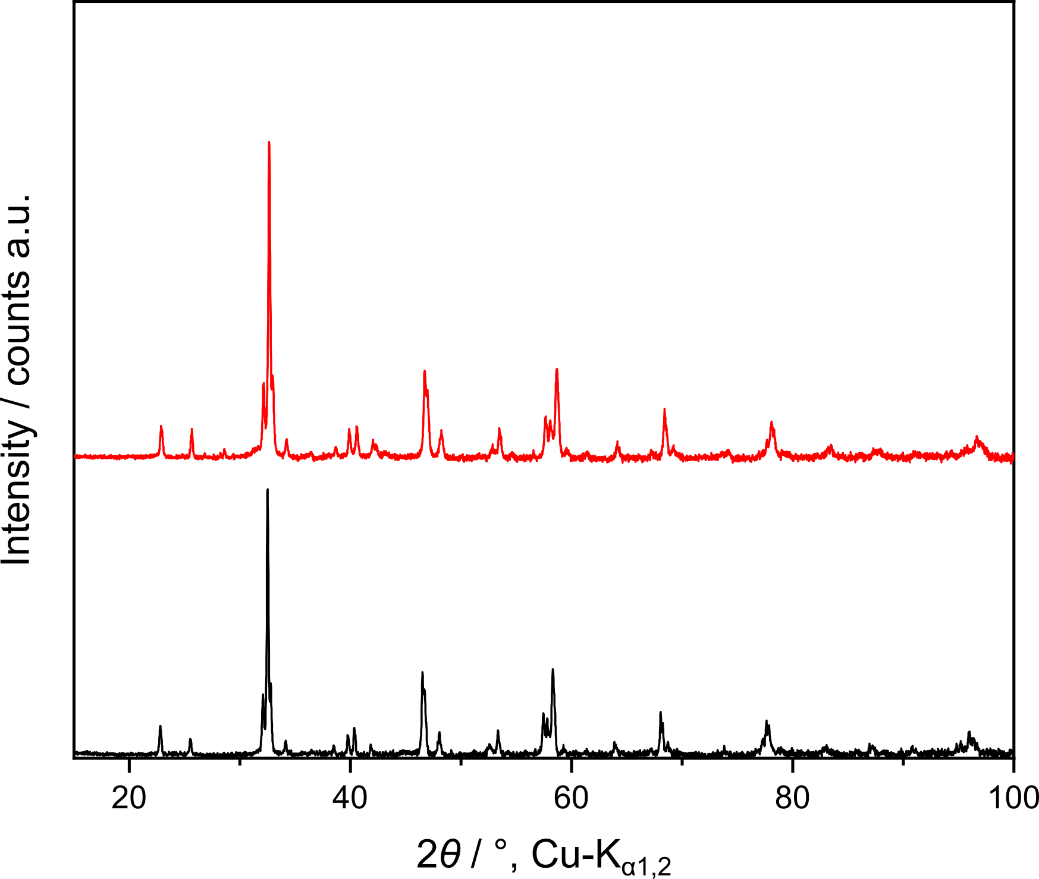 Figure S1. XRD patterns of HEO-La_BM and HEO-Sr_BM after calcination of the ball-milled synthesized materials at 1200 °C for 12 h.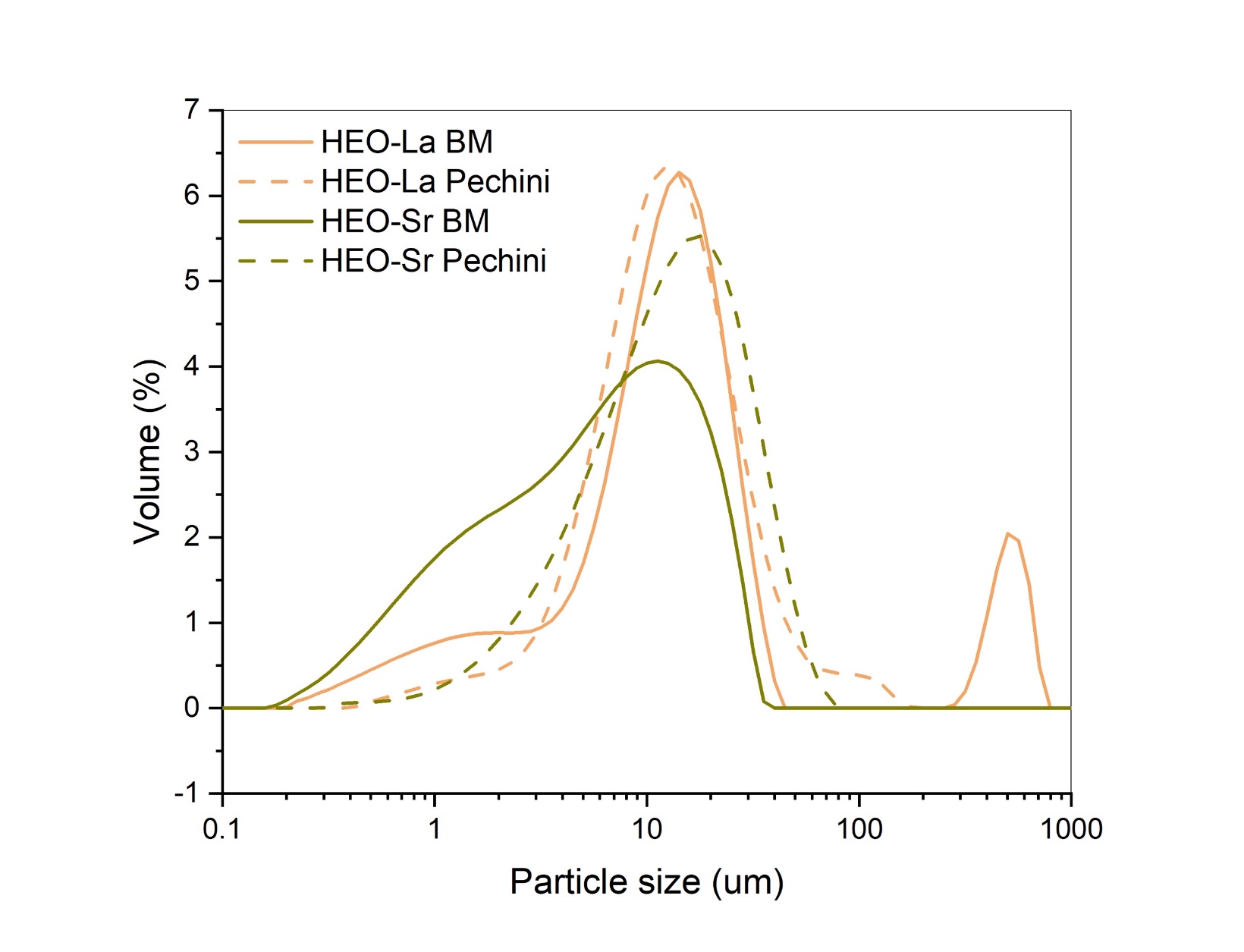 Figure S2. Particle size distribution of HEO-La and HEO-Sr powders synthesized by ball milling and Pechini method.Table S2. ICP-OES results for HEO-La synthesized using ball milling and Pechini method (SD = standard deviation).Table S3.ICP-OES results for HEO-Sr synthesized using ball milling and Pechini method (SD = standard deviation).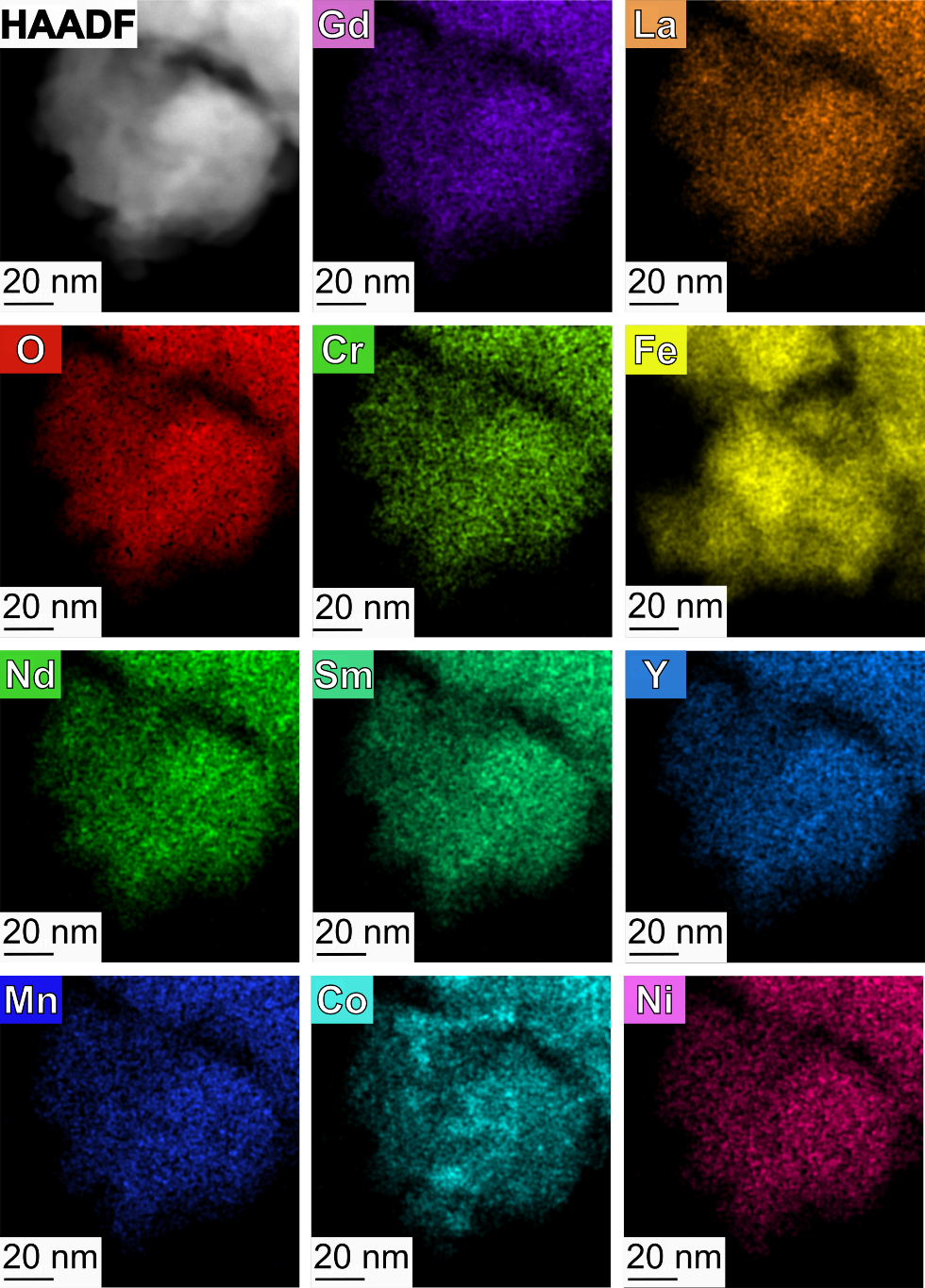 Figure S3. HAADF images and EDX analysis HEO-La_BM.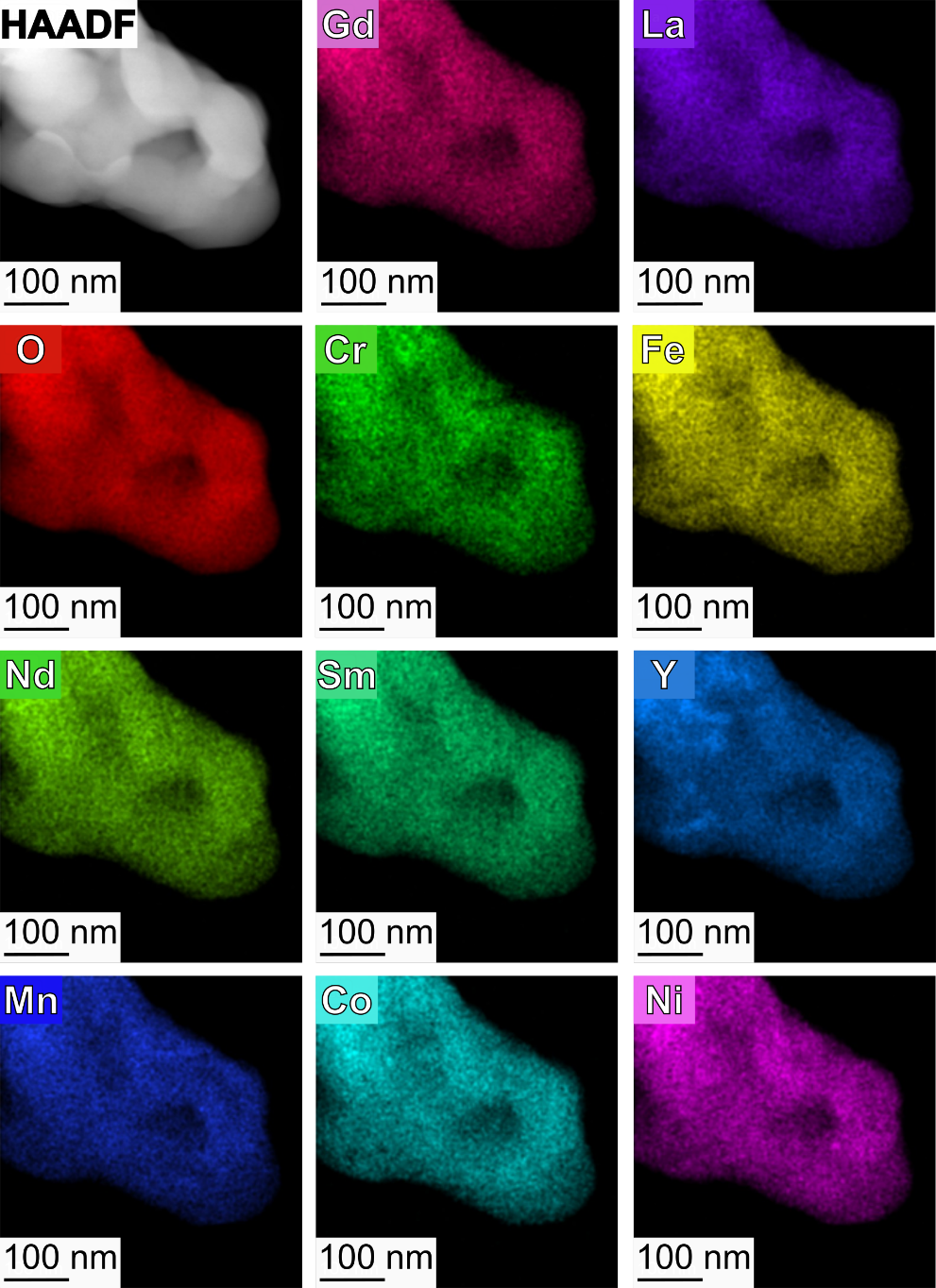 Figure S4. HAADF images and EDX analysis HEO-La_PM. HEO-La_PM was calcined at 1200 °C for 12 h.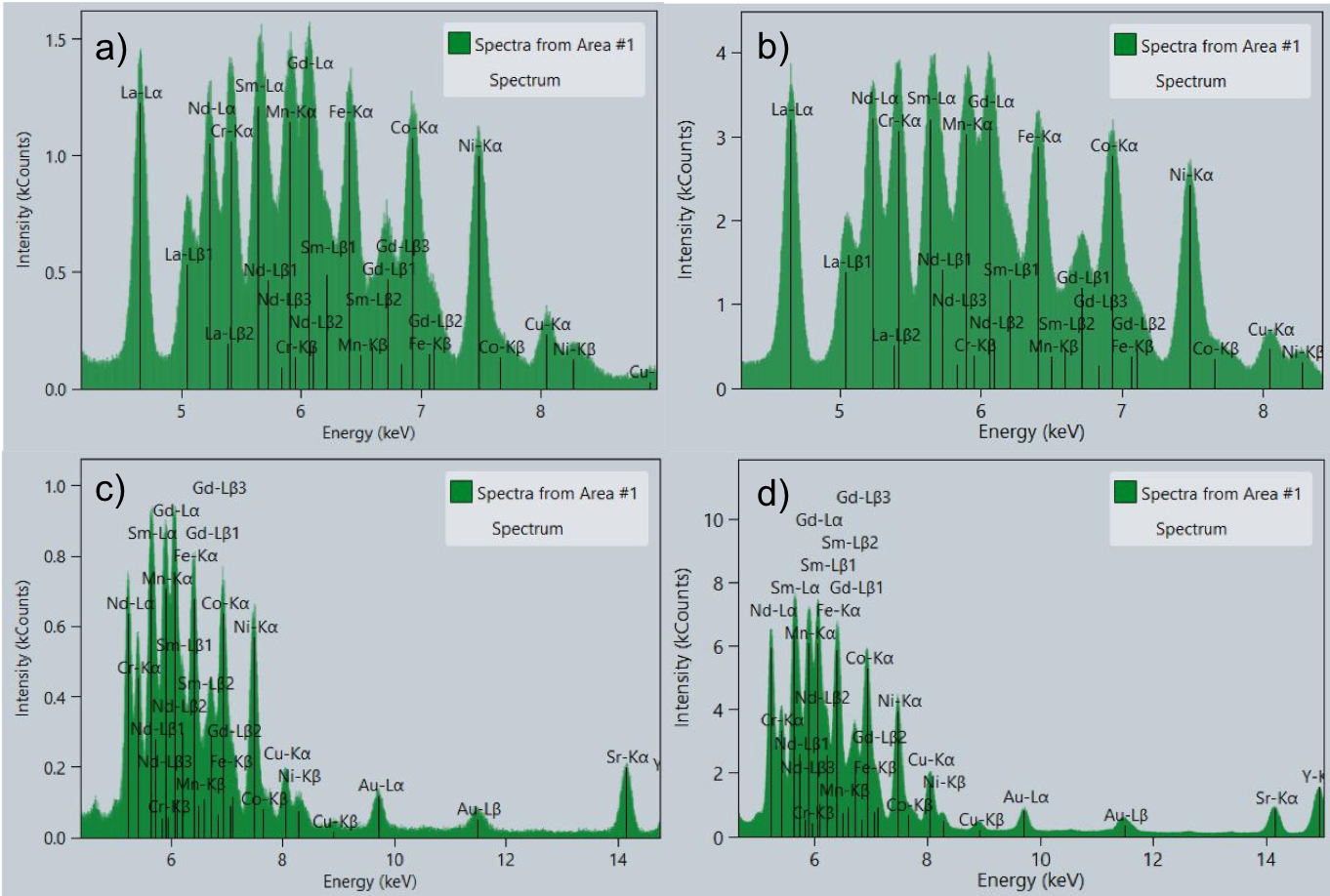 Figure S5. EDX spectra for a) HEO-La_BM, b) HEO-La_PM, c) HEO-Sr_BM and d) HEO-Sr_PM.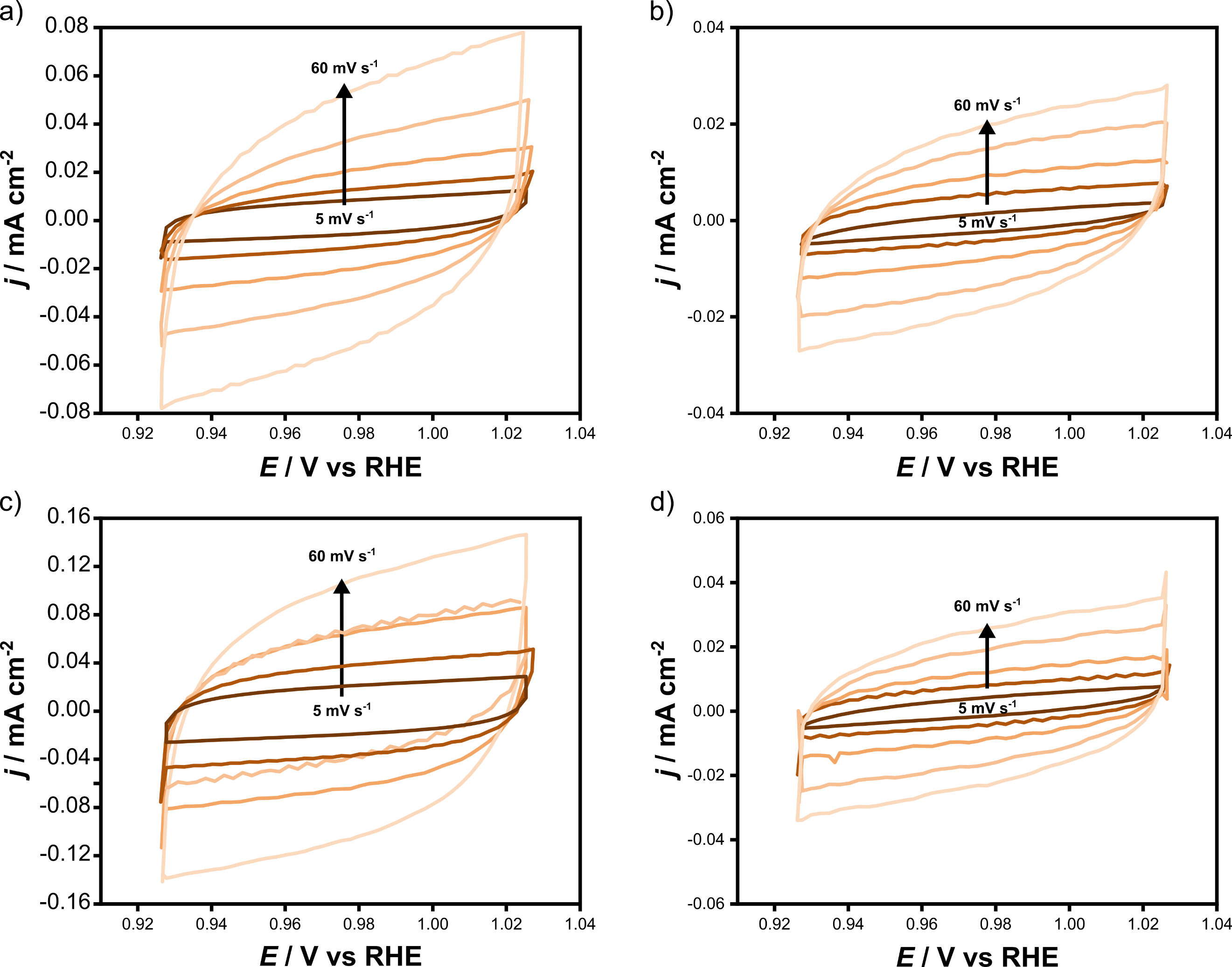 Figure S6. CV curves at different scan rates (5, 10, 20, 40, 60 mV s−1) of a) HEO-La_BM, b) HEO-La_PM, c) HEO-Sr_BM, and d) HEO-Sr_PM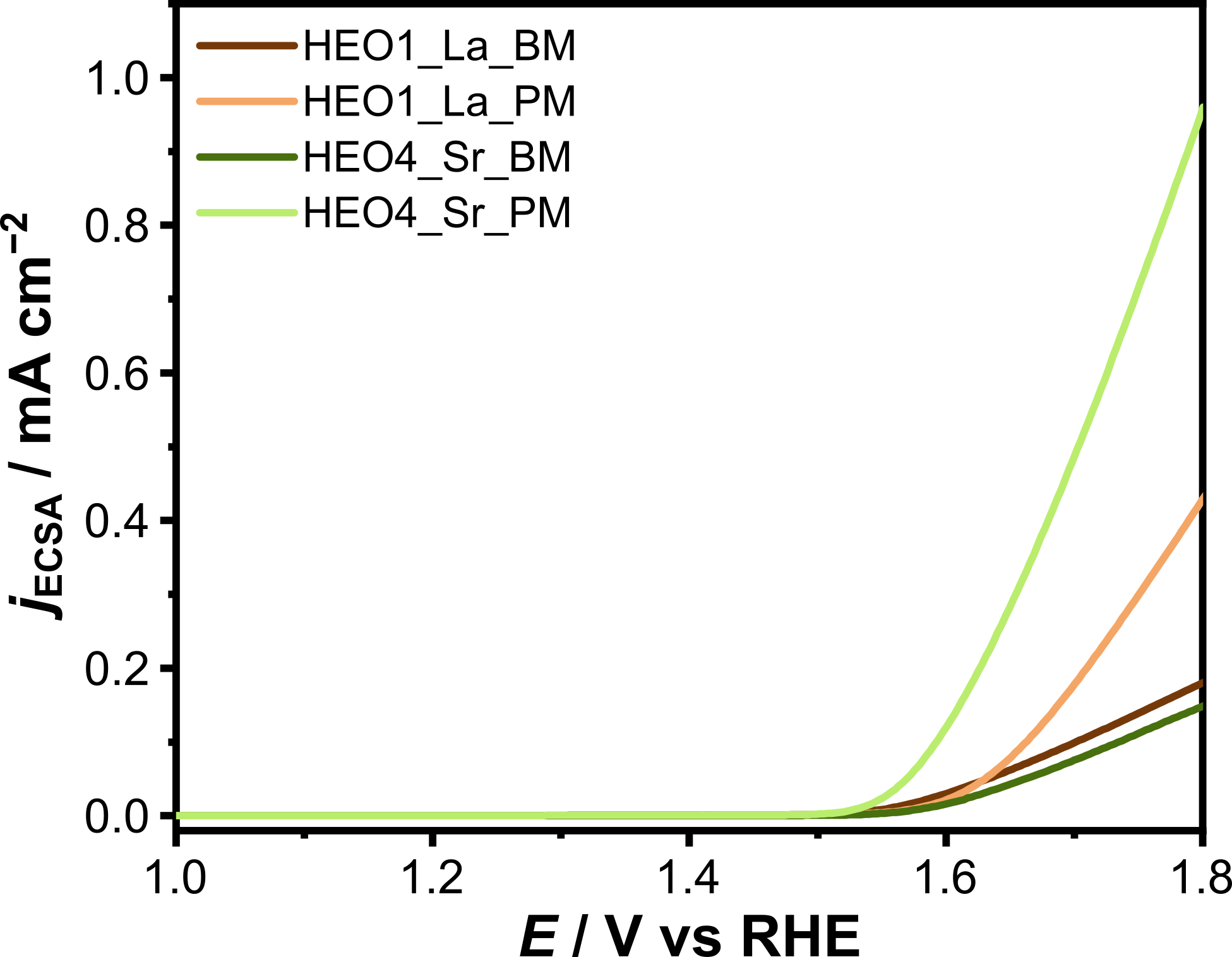 Figure S7. LSV curves normalized to the ECSA.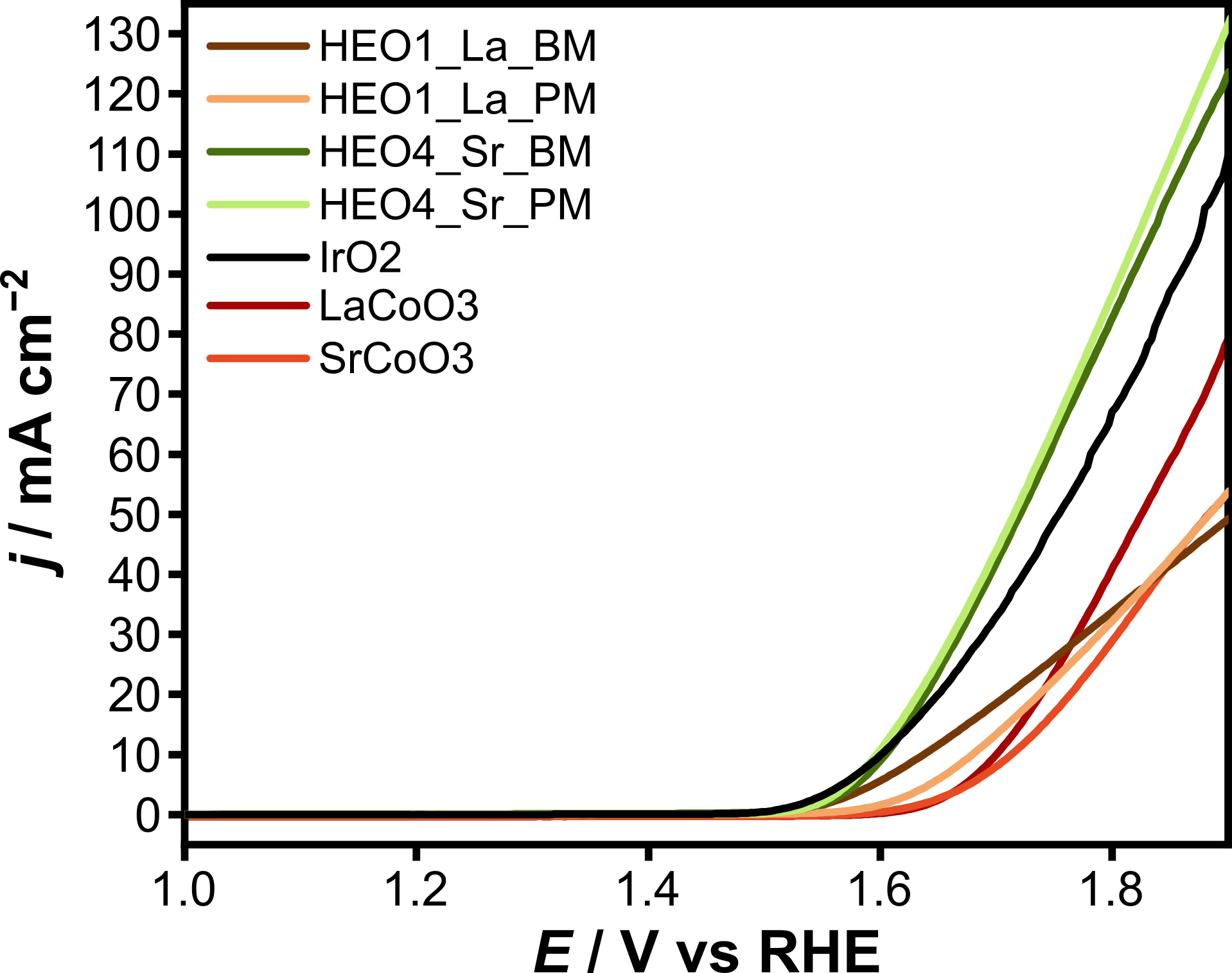 Figure S8. LSV polarization plot toward the OER for different electrocatalysts in 1 M KOH at a scan rate of 5 mV s-1.HEO-La_BMHEO-Sr_BMHEO-La_PM; 900°CHEO-Sr_PM; 900 °CHEO-La_PM; 1200 °CHEO-Sr_PM; 1200 °CSpace groupPbnmPbnmPbnmPbnmPbnmPbnma / Å5.3748(6)5.3554(4)5.3660(6)5.3211(7)5.3596(3)5.3310(9)b / Å5.5534(7)5.5610(8)5.5057(5)5.4989(7)5.5007(3)5.4909(8)c / Å7.6697(8)7.647(1)7.6382(7)7.584(1)7.6291(4)7.596(1)V / Å3228.93 (5)227.75(6)225.66(4)221.92(5)224.92(2)222.34(6)ElementMass (Pechini) [wt.%]n [mol]SD [%]Mass (BM) [wt.%]n [mol]SD [%]Gd14.010.210.0913.430.210.15La11.900.210.0211.360.190.06Nd12.160.200.0710.080.170.11Sm14.920.240.0914.170.230.15Co4.990.200.024.730.190.04Cr4.530.210.013.680.170.04Fe4.700.200.024.520.190.07Mn4.910.210.034.680.200.04Ni5.150.210.025.070.210.05Y7.960.220.027.530.200.06ElementMass (Pechini) [wt.%]n [mol]SD [%]Mass (BM) [wt.%]n [mol]SD [%]Gd14.840.220.1014.260.200.28Sr7.740.200.107.410.190.25Nd12.910.210.1210.900.170.34Sm15.830.240.1415.020.230.42Co5.280.210.045.230.200.30Cr4.780.210.022.990.130.14Fe4.990.210.104.960.200.30Mn5.070.210.054.880.200.09Ni5.400.210.065.350.210.17Y7.910.200.067.440.190.20